BTEC Assignment Brief Item No. 1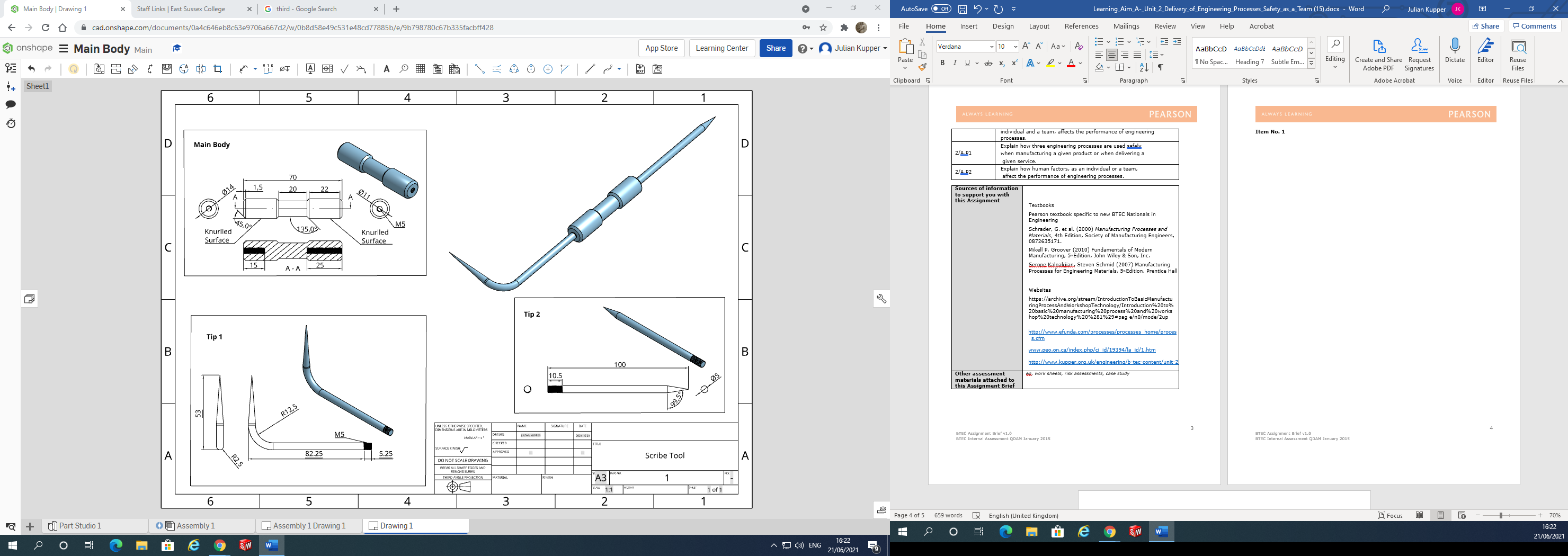 Item No. 2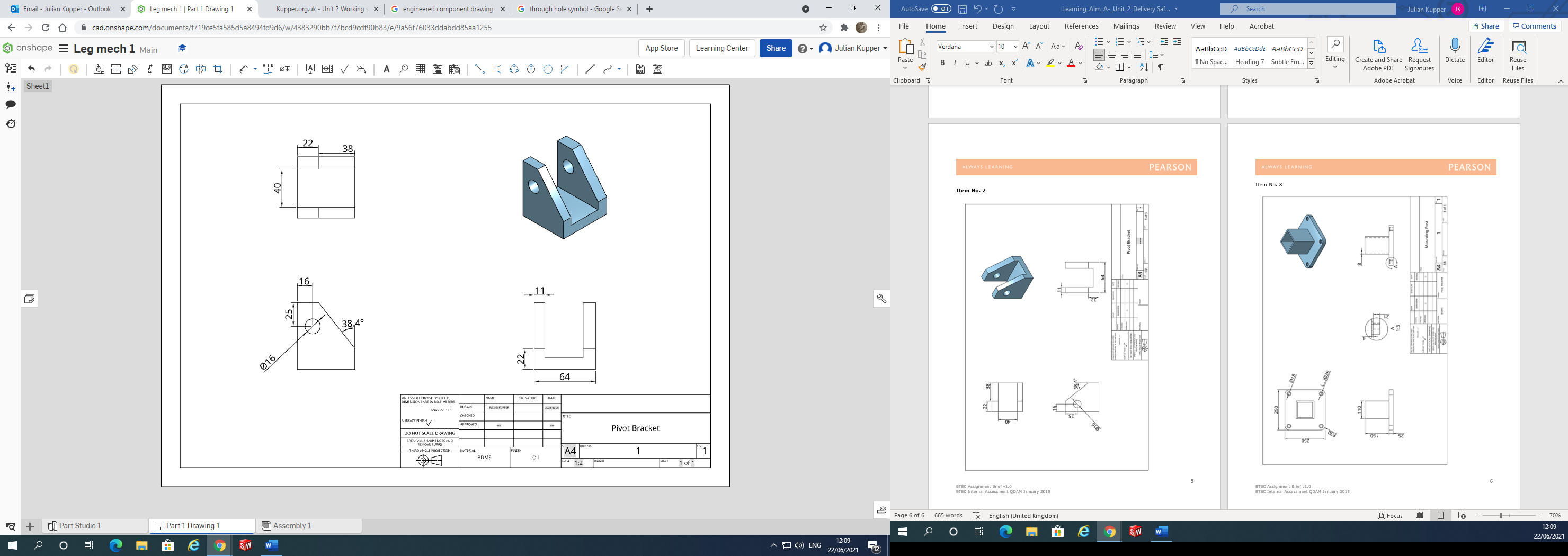 Item No. 3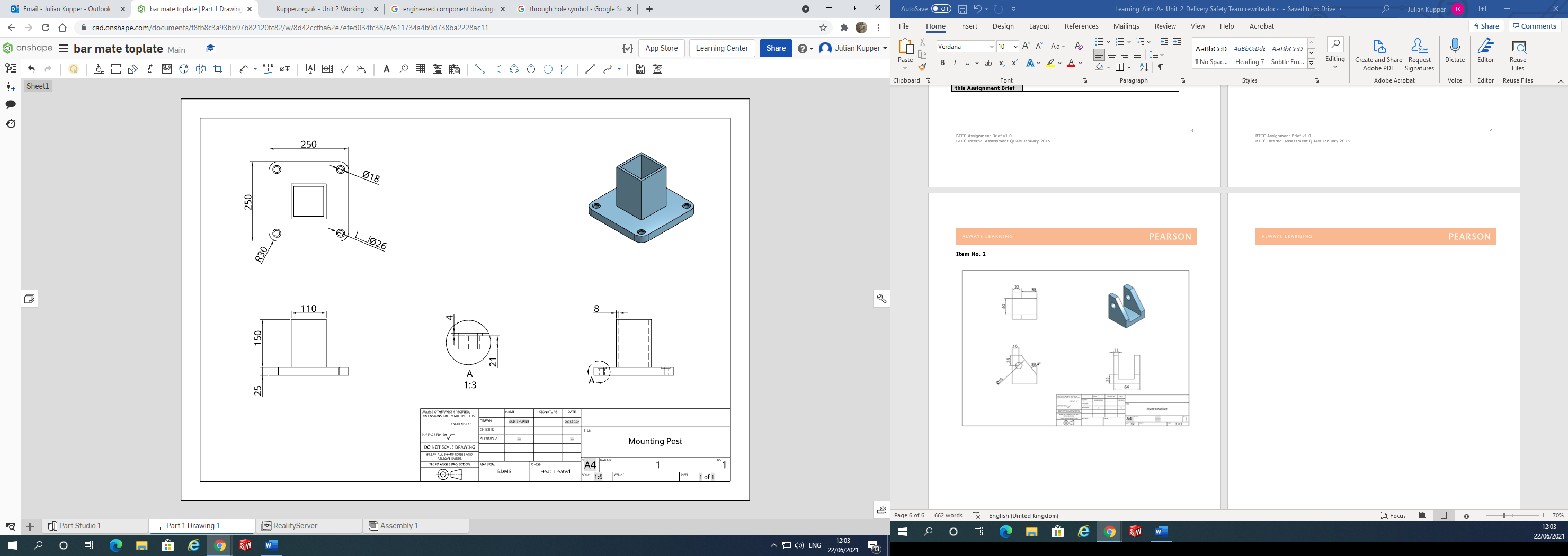 QualificationQualificationUnit number and titleUnit number and titleLearning aim(s) (For NQF only)Learning aim(s) (For NQF only)Assignment titleAssignment titleAssessorAssessorJ KupperIssue dateIssue dateHand in deadline   Hand in deadline   Vocational Scenario or ContextVocational Scenario or ContextTask 1Task 1Checklist of evidence required Checklist of evidence required Criteria covered by this task:Criteria covered by this task:Criteria covered by this task:Unit/Criteria referenceTo achieve the criteria you must show that you are able to:To achieve the criteria you must show that you are able to:2/A.D12/A.M12/A.P12/A.P2Sources of information to support you with this AssignmentSources of information to support you with this AssignmentOther assessment materials attached to this Assignment BriefOther assessment materials attached to this Assignment Briefeg, work sheets, risk assessments, case study